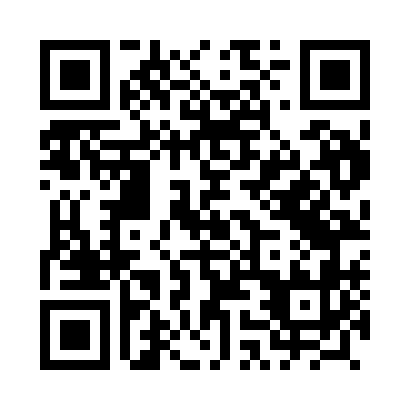 Prayer times for Serby, PolandWed 1 May 2024 - Fri 31 May 2024High Latitude Method: Angle Based RulePrayer Calculation Method: Muslim World LeagueAsar Calculation Method: HanafiPrayer times provided by https://www.salahtimes.comDateDayFajrSunriseDhuhrAsrMaghribIsha1Wed2:555:2612:536:008:2010:402Thu2:515:2412:536:018:2210:433Fri2:485:2212:526:028:2310:464Sat2:445:2112:526:038:2510:505Sun2:405:1912:526:048:2710:536Mon2:385:1712:526:058:2810:567Tue2:385:1512:526:068:3010:598Wed2:375:1412:526:078:3110:599Thu2:365:1212:526:088:3311:0010Fri2:355:1012:526:098:3511:0111Sat2:355:0912:526:108:3611:0112Sun2:345:0712:526:118:3811:0213Mon2:345:0512:526:128:3911:0314Tue2:335:0412:526:128:4111:0315Wed2:325:0212:526:138:4211:0416Thu2:325:0112:526:148:4411:0517Fri2:314:5912:526:158:4511:0518Sat2:314:5812:526:168:4711:0619Sun2:304:5712:526:178:4811:0720Mon2:304:5512:526:188:5011:0721Tue2:294:5412:526:198:5111:0822Wed2:294:5312:526:198:5211:0823Thu2:284:5212:526:208:5411:0924Fri2:284:5112:526:218:5511:1025Sat2:274:4912:536:228:5611:1026Sun2:274:4812:536:228:5811:1127Mon2:274:4712:536:238:5911:1228Tue2:264:4612:536:249:0011:1229Wed2:264:4512:536:259:0111:1330Thu2:264:4412:536:259:0211:1331Fri2:264:4412:536:269:0411:14